§335.  Execution satisfied from debts due; proceedingsAn officer, having an execution against a manufacturing corporation and unable to find property liable to seizure, or the creditor may elect to satisfy it in whole or in part by a debt due to the corporation not exceeding the amount due to the creditor. The person having custody of the evidence of such debt shall deliver it to such officer with a written transfer thereof to him for the use of the creditor, which shall constitute an assignment thereof, and the creditor, in the name of the corporation, may sue for and collect it, subject to any equitable counterclaim by the debtor.The State of Maine claims a copyright in its codified statutes. If you intend to republish this material, we require that you include the following disclaimer in your publication:All copyrights and other rights to statutory text are reserved by the State of Maine. The text included in this publication reflects changes made through the First Regular and First Special Session of the 131st Maine Legislature and is current through November 1. 2023
                    . The text is subject to change without notice. It is a version that has not been officially certified by the Secretary of State. Refer to the Maine Revised Statutes Annotated and supplements for certified text.
                The Office of the Revisor of Statutes also requests that you send us one copy of any statutory publication you may produce. Our goal is not to restrict publishing activity, but to keep track of who is publishing what, to identify any needless duplication and to preserve the State's copyright rights.PLEASE NOTE: The Revisor's Office cannot perform research for or provide legal advice or interpretation of Maine law to the public. If you need legal assistance, please contact a qualified attorney.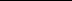 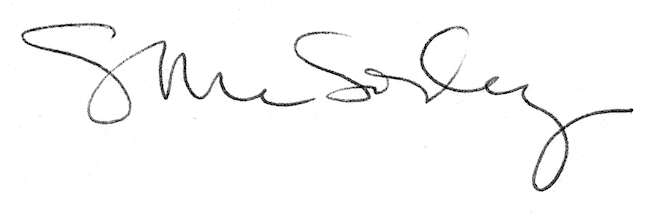 